Wielkopolski Urząd Wojewódzki w Poznaniu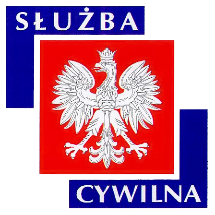 Ogłoszenie o naborze z dnia 20 grudnia 2019 r.WYMIAR ETATU: 1 STANOWISKA: 1 Dyrektor Generalny poszukuje kandydatów\kandydatek na stanowisko:starszy specjalistado spraw: organizacyjnychw Wydziale Spraw Cudzoziemców WUW w Poznaniu nr ref. 189/19MIEJSCE WYKONYWANIA PRACY:
Pl. Wolności 17 
61-739 Poznań ADRES URZĘDU:Al. Niepodległości 16/18 
61-713 Poznań WARUNKI PRACY• praca administracyjno-biurowa wykonywana w siedzibie urzędu z wykorzystaniem komputera oraz urządzeń biurowych 
• stres związany z obsługą klientów zewnętrznych 
• stanowisko znajduje się na I piętrze budynku biurowego wyposażonego w windę osobową 
• stanowisko pracy wyposażone w meble biurowe dostosowane do wymagań określonych dla takich stanowisk pracy 
• praca przy monitorze ekranowym powyżej 4 godz. na dobę z koniecznością przemieszczania się w pomieszczeniu po wymaganą dokumentację 
• klatka schodowa o szerokości 150 cm z poręczami 
• pomieszczenia higieniczno-sanitarne nie są przystosowane dla osób poruszających się na wózkach inwalidzkich 

Pracownikom oferujemy: 
• stabilne zatrudnienie na podstawie umowy o pracę 
• dodatek stażowy 
• dodatkowe wynagrodzenie roczne 
• nagrody wypłacane z funduszu nagród uzależnione od osiąganych wyników pracy 
• możliwość podnoszenia kwalifikacji i rozwoju zawodowego (szkolenia w oparciu o indywidualny program rozwoju zawodowego, możliwość dofinansowania do studiów podyplomowych i kursów językowych) 
• dofinansowanie wypoczynku oraz różnych form aktywności kulturalno-oświatowej i sportowo-rekreacyjnej w ramach zakładowego funduszu świadczeń socjalnych 
• możliwość skorzystania z atrakcyjnej oferty ubezpieczenia grupowego 
• pracę w siedzibie Urzędu położonej w dogodnej lokalizacji w centrum miasta 
• ruchomy system czasu pracyZAKRES ZADAŃopracowywanie wewnętrznych aktów normatywnych regulujących zakres działania i organizacji Wydziału, w tym: przygotowywanie propozycji zadań realizowanych przez Wydział, które po zatwierdzeniu przez Dyrektora Wydziału przekazuje do Biura Organizacyjno-Administracyjnego w celu ich zamieszczeniu w Regulaminie Organizacyjnym WUW; przygotowywanie projektów regulaminu organizacyjnego Wydziału oraz jego zmian w celu dostosowania struktury Wydziału do realizowanych zadańkoordynowanie terminowości załatwiania w Wydziale skarg, wniosków i sygnałów obywatelskich oraz udzielania informacji publicznej, w tym opracowywanie okresowych sprawozdań z załatwiania przedmiotowych spraw i przekazywanie informacji do Biuro Organizacyjno-Administracyjnegoprzygotowywanie dla kierownictwa i pracowników Wydziału upoważnień do załatwienia spraw, w tym wydawania decyzji administracyjnych w imieniu Wojewodyprowadzenie ewidencji czasu pracy pracowników w systemie elektronicznym oraz opracowywanie okresowych informacji, sprawozdań i analiz z działalności Wydziałuwspółpraca z Biurem Obsługi i Informatyki w zakresie spraw administracyjno-gospodarczych związanych z działalnością Wydziału w celu zapewnienia prawidłowej i nieprzerwanej pracy Wydziału, w tym zgłaszanie usterek i potrzeb doposażenia Wydziału w sprzęt niezbędny do realizacji zadań oraz opracowywanie propozycji potrzeb inwestycyjnych i rzeczowych w celu przeprowadzania niezbędnych remontówwspółpraca z Odziałem Zarządzania Zasobami Ludzkimi w zakresie naboru i prowadzenia staży, praktyk i wolontariatu w obszarze działania Wydziału oraz przygotowywanie dokumentacji inicjujących nabory na wolne stanowiska pracy w Wydzialeprowadzenie spraw związanych ze szkoleniami pracowników Wydziału, w tym przygotowywanie propozycji do rocznego planu szkoleńkoordynowanie prac związanych ze sporządzaniem opisów stanowisk i zakresów czynności pracowników Wydziału w celu zapewnienia aktualności zapisówWYMAGANIA NIEZBĘDNEwykształcenie: wyższe doświadczenie zawodowe: co najmniej 1 rok i 6 miesięcy w jednostkach sektora finansów publicznych znajomość Kpa, Kodeksu Pracy, ustawy Prawo o zgromadzeniach, ustawy o służbie cywilnej, ustawy o wojewodzie i administracji rządowej w województwie, ustawy o kontroli w administracji rządowejumiejętności analityczneumiejętność rozwiązywania problemówdobra organizacja pracyumiejętność współpracy z klientem wewnętrznym i zewnętrznymznajomość pakietu MS Officeposiadanie obywatelstwa polskiegokorzystanie z pełni praw publicznychnieskazanie prawomocnym wyrokiem za umyślne przestępstwo lub umyślne przestępstwo skarboweWYMAGANIA DODATKOWEwykształcenie: wyższe administracyjne asertywnośćumiejętność radzenia sobie ze stresemumiejętność efektywnej komunikacjiDOKUMENTY I OŚWIADCZENIA NIEZBĘDNECV i list motywacyjnyKopie dokumentów potwierdzających spełnienie wymagania niezbędnego w zakresie wykształceniaKopie dokumentów potwierdzających spełnienie wymagania niezbędnego w zakresie doświadczenia zawodowego / stażu pracyKandydaci aplikujący online zobowiązani są do dostarczenia własnoręcznie podpisanych oryginałów wszystkich wymienionych poniżej oświadczeń najpóźniej w dniu przystąpienia do pierwszego etapu postępowania kwalifikacyjnego. Niedostarczenie tych dokumentów będzie jednoznaczne z rezygnacją z naboru.Oświadczenie o zapoznaniu się z informacją o prywatności zamieszczoną na stronie UrzęduOświadczenie o posiadaniu obywatelstwa polskiegoOświadczenie o korzystaniu z pełni praw publicznychOświadczenie o nieskazaniu prawomocnym wyrokiem za umyślne przestępstwo lub umyślne przestępstwo skarboweDOKUMENTY I OŚWIADCZENIA DODATKOWEkopia dokumentu potwierdzającego niepełnosprawność - w przypadku kandydatek/kandydatów, zamierzających skorzystać z pierwszeństwa w zatrudnieniu w przypadku, gdy znajdą się w gronie najlepszych kandydatek/kandydatówKopie dokumentów potwierdzających spełnienie wymagania dodatkowego w zakresie wykształceniaTERMINY I MIEJSCE SKŁADANIA DOKUMENTÓWDokumenty należy złożyć do: 02 stycznia 2020 r.Decyduje data: stempla pocztowego / osobistego dostarczenia oferty do urzęduMiejsce składania dokumentów:
ZACHĘCAMY DO SKORZYSTANIA Z MOŻLIWOŚCI APLIKOWANIA ONLINE DOSTĘPNEJ NA STRONIE: www.poznan.uw.gov.pl/oferty-pracy 

Dokumenty można również składać osobiście lub przesyłać na adres: 
Wielkopolski Urząd Wojewódzki w Poznaniu 
Al. Niepodległości 16/18 
61-713 Poznań 
Punkt Informacyjny w holu Urzędu 
(z podaniem w ofercie nr ref. 189/19) DANE OSOBOWE - KLAUZULA INFORMACYJNAInformacja o prywatności (zgodnie z Ogólnym Rozporządzeniem o Ochronie Danych Osobowych z dnia 27 kwietnia 2016 r.) zamieszczona została na stronie internetowej WUW pod adresem: www.poznan.uw.gov.pl/oferty-pracyINNE INFORMACJE:W miesiącu poprzedzającym datę upublicznienia ogłoszenia wskaźnik zatrudnienia osób niepełnosprawnych w urzędzie, w rozumieniu przepisów o rehabilitacji zawodowej i społecznej oraz zatrudnianiu osób niepełnosprawnych, nie wynosi co najmniej 6%.APLIKUJ NA TO STANOWISKO ONLINE POPRZEZ FORMULARZ ZGŁOSZENIOWY DOSTĘPNY NA STRONIE: www.poznan.uw.gov.pl/oferty-pracy 
Zatrudnienie w ramach realizacji projektu "Wielkopolska wspólna sprawa" współfinansowanego ze środków Programu Krajowego Funduszu Azylu, Migracji i Integracji. 
Osoba zatrudniona na ww. stanowisku, zgodnie z art. 78 ust. 4 Ustawy z dnia 21 listopada 2008 r. o służbie cywilnej, nie może łączyć zatrudnienia w służbie cywilnej z mandatem radnego. 
Do składania ofert zachęcamy również osoby niepełnosprawne. 
Wzór wymaganych oświadczeń zamieszczony jest pod adresem: 
www.poznan.uw.gov.pl/sites/default/files/zalaczniki/wzor_oswiadczen_-_nabory.pdf 
Oświadczenia należy opatrzyć odręcznym podpisem wraz z datą. 
Kandydaci zakwalifikowani do kolejnych etapów naboru zostaną powiadomieni o ich terminie telefonicznie, drogą elektroniczną lub pocztową. 
Wyniki naboru opublikowane będą po zakończeniu naboru w BIP KPRM, BIP WUW oraz w siedzibie Urzędu. 
Oferty osób niezatrudnionych zostaną zniszczone po upływie 3 miesięcy od dnia zakończenia naboru. 
Proponowane wynagrodzenie zasadnicze brutto: 3200-3400 zł. 
Dodatkowe informacje, w tym o kolejnych etapach naboru, można uzyskać pod nr tel. 61 854 19 91, 61 854 11 87. 
Nasz urząd jest pracodawcą równych szans i wszystkie aplikacje są rozważane z równą uwagą bez względu na płeć, wiek, niepełnosprawność, rasę, narodowość, przekonania polityczne, przynależność związkową, pochodzenie etniczne, wyznanie, orientacje seksualną czy też jakąkolwiek inną cechę prawnie chronioną. Autor: Tomasz Mysłowski